PROPOSAL PENGABDIAN KEPADA MASYARAKAT (PPM)JUDUL PPMIDENTITAS PENGUSULMITRA PPMPelaksanaan PPM melibatkan mitra kerjasama, yaitu mitra kerjasama dalam melaksanakan PPM dan mitra sebagai sasaran PPMLUARAN DAN TARGET CAPAIANPada bagian ini, pengusul wajib mengisi luaran wajib dan tambahan, tahun capaian, dan status pencapaiannya. Luaran PPM berupa artikel diwajibkan menyebutkan nama jurnal yang dituju dan untuk luaran berupa buku harus mencantumkan nama penerbit yang dituju.Luaran WajibLuaran TambahanANGGARANRencana anggaran biaya penelitian mengacu pada PMK yang berlaku dengan besaran minimum dan maksimum  sebagaimana diatur pada buku Panduan Penelitian dan Pengabdian kepada Masyarakat Edisi 12.Total RAB … Tahun Rp. …….Tahun 1 Total Rp. …….Tahun 2 Total Rp. ……. Isian Substansi   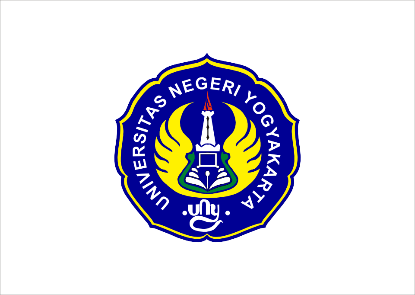 PROPOSAL PENGABDIAN KEPADA MASYARAKATPetunjuk: Pengusul hanya diperkenankan mengisi di tempat yang telah disediakan sesuai dengan petunjuk pengisian dan tidak diperkenankan melakukan modifikasi template atau penghapusan di setiap bagian.RINGKASANKATA KUNCIPENDAHULUANSOLUSI PERMASALAHANMETODA PELAKSANAANJADWAL PENELITIANTahun ke-..DAFTAR PUSTAKAGAMBARAN IPTEKSPETA LOKASI MITRA SASARAN LAMPIRAN 1. BIODATA PENGUSULBIODATA KETUA PENGUSULPublikasi di Jurnal Internasional terindeksPublikasi di Jurnal Nasional Terakreditasi Peringkat 1 dan 2Prosiding seminar/konverensi internasional terindeksBukuPerolehan KIRiwayat penelitian didanai kemdikbudANGGOTA PENGUSUL 1, 2, dst.Publikasi di Jurnal Internasional terindeksPublikasi di Jurnal Nasional Terakreditasi Peringkat 1 dan 2Prosiding seminar/konverensi internasional terindeksBukuPerolehan KIRiwayat penelitian didanai kemdikbudLAMPIRAN 1. SURAT PEMYATAAN KESEDIAAN BEKERJASAMA DARI MITRA LAMPIRAN 3. BUKTI PEROLEHAN KIBidang Fokus RIRN / Bidang  Unggulan Perguruan TinggiTemaTopik (jika ada)Rumpun Bidang IlmuKategori (Kompetitif Nasional/ Desentralisasi/ Penugasan)Skema PenelitianStrata (Dasar/ Terapan/ Pengembangan)SBK (Dasar, Terapan, Pengembangan)Target Akhir TKTLama Penelitian (Tahun)Nama, PeranPerguruan Tinggi/ InstitusiProgram Studi/ BagianBidang TugasID SintaH-IndexKetuaAnggota 1Anggota 2dst.Kategori Mitra, Tipe MitraMitraDanaTahun LuaranJenis LuaranStatus target capaian (accepted, published, terdaftar atau granted, atau status lainnya)Keterangan (url dan nama jurnal, penerbit, url paten, keterangan sejenis lainnya)Tahun LuaranJenis LuaranStatus target capaian (accepted, published, terdaftar atau granted, atau status lainnya)Keterangan (url dan nama jurnal, penerbit, url paten, keterangan sejenis lainnya)Jenis PembelanjaanKomponenItemSatuanVol.Biaya SatuanTotalJenis PembelanjaanKomponenItemSatuanVol.Biaya SatuanTotalRingkasan usulan maksimal 500 kata yang memuat permasalahan, solusi dan target luaran yang akan dicapai sesuai dengan masing-masing skema pengabdian kepada masyarakat. Ringkasan juga memuat uraian secara cermat dan singkat rencana kegiatan yang diusulkan.Kata kunci maksimal 5 kataPendahuluan tidak lebih dari 2000 kata yang berisi analisis situasi dan permasalahan mitra yang akan diselesaikan. Tujuan kegiatan dan target luaran dirumuskan secara singkat meliputi minimal dua lingkup permasalahan. Jelaskan jenis permasalahan yang akan ditangani dalam program PIM, khususnya pada masyarakat produktif secara ekonomi, calon wirausaha baru meliputi bidang produksi, manajemen usaha dan pemasaran (hulu hilir usaha) dan kelompok masyarakat non produktif. Untuk kegiatan yang tidak bermuara pada bidang ekonomi, wajib mengungkapkan rinci permasalahan yang diprioritaskan untuk diselesaikan seperti peningkatan pelayanan, peningkatan ketentraman masyarakat, memperbaiki/membantu fasilitas layanan dan lain-lain. Permasalahan masyarakat dalam segala bidang, seperti bidang sosial, budaya, ekonomi, keamanan, kesehatan, pendidikan, hukum, dan berbagai permasalahan lainnya secara komprehensif, bermakna, tuntas, dan berkelanjutan.Solusi permasalahan maksimum terdiri atas 1500 kata yang berisi uraian semua solusi yang ditawarkan untuk menyelesaikan permasalahan yang dihadapi. Deskripsi lengkap bagian solusi permasalahan memuat hal-hal berikut.Tuliskan semua solusi yang ditawarkan untuk menyelesaikan permasalahan yang dihadapi mitra secara sistematis sesuai dengan prioritas permasalahan. Solusi harus terkait betul dengan permasalahan prioritas mitra.Tuliskan target luaran yang akan dihasilkan dari masing-masing solusi tersebut baik dalam segi produksi maupun manajemen usaha (untuk mitra ekonomi produktif / mengarah ke ekonomi produktif) atau sesuai dengan solusi spesifik atas permasalahan yang dihadapi mitra dari kelompok masyarakat yang tidak produktif secara ekonomi / sosial.Setiap solusi mempunyai luaran tersendiri dan sedapat mungkin terukur atau dapat dikuantitatifkanHasil riset tim pengusul yang berkaitan dengan kegiatan yang akan dilaksanakan, akan memiliki nilai tambahMetode pelaksanaan maksimal terdiri atas 2000 kata yang menjelaskan tahapan atau langkah- langkah dalam melaksanakan solusi yang ditawarkan untuk mengatasi permasalahan mitra. Deskripsi lengkap bagian metode pelaksanaan untuk mengatasi permasalahan sesuai tahapan berikut.Untuk Mitra yang bergerak di bidang ekonomi produktif dan mengarah ke ekonomi produktif, maka metode pelaksanaan kegiatan terkait dengan tahapan pada minimal 2 (dua) bidang permasalahan yang berbeda yang ditangani pada mitra, seperti:Permasalahan dalam bidang produksi.Permasalahan dalam bidang manajemen.Permasalahan dalam bidang pemasaran, dan lain-lain.Untuk Mitra yang tidak produktif secara ekonomi / sosial, nyatakan tahapan atau langkah- langkah yang ditempuh guna melaksanakan solusi atas permasalahan spesifik yang dihadapi oleh mitra. Pelaksanaan solusi tersebut dibuat secara sistematis yang meliputi layanan kesehatan, pendidikan, keamanan, konflik sosial, kepemilikan lahan, kebutuhan air bersih, buta aksara dan lain-lain.Uraikan bagaimana partisipasi mitra dalam pelaksanaan program.Uraikan bagaimana evaluasi pelaksanaan program dan keberlanjutan program di lapangan setelah kegiatan PIM selesai dilaksanakan.Uraikan peran dan tugas dari masing-masing anggota tim sesuai dengan kompetensinya dan penugasan mahasiswaJadwal pengabdian kepada masyarakat disusun dengan mengisi langsung tabel berikut dengan memperbolehkan penambahan baris sesuai banyaknya kegiatan.NoNama KegiatanBulanBulanBulanBulanBulanBulanBulanBulanBulanBulanBulanBulanNoNama Kegiatan123456789101112Daftar pustaka disusun dan ditulis berdasarkan sistem nomor sesuai dengan urutan pengutipan. Hanya pustaka yang disitasi pada usulan pengabdian kepada masyarakat yang dicantumkan dalam Daftar Pustaka.Gambaran ipteks berisi uraian maksimal 500 kata menjelaskan gambaran ipteks yang akan diimplentasikan di mitra sasaran.Peta lokasi mitra sasaran berisikan gambar peta lokasi mitra yang dilengkapi dengan penjelasan jarak mitra sasaran dengan PT pengusul. Gambar peta yang disisipkan dapat berupa file JPG/PNG.NamaNIDN/NIDKPangkat/JabatanE-mailID Sintah-IndexNoJudul ArtikelPeran (First author, Corresponding author, atauco-author)Nama Jurnal, Tahun terbit, Volume, Nomor, P-ISSN/E-ISSNURL artikel (jika ada)NoJudul ArtikelPeran (First author, Corresponding author, atauco-author)Nama Jurnal, Tahun terbit, Volume, Nomor, P-ISSN/E-ISSNURL artikel (jika ada)NoJudul ArtikelPeran (First author, Corresponding author, atauco-author)Nama Jurnal, Tahun terbit, Volume, Nomor, P-ISSN/E-ISSNURL artikel (jika ada)NoJudul BukuTahun PenerbitanISBNPenerbitURL (jika ada)NoJudul KITahun PerolehanJenis KINomorStatus KI (terdaftar/granted)URL (jika ada)NoJudulTahunDana DisetujuiNamaNIDN/NIDKPangkat/JabatanE-mailID Sintah-IndexNoJudul ArtikelPeran (First author, Corresponding author, atauco-author)Nama Jurnal, Tahun terbit, Volume, Nomor, P-ISSN/E-ISSNURL artikel (jika ada)NoJudul ArtikelPeran (First author, Corresponding author, atauco-author)Nama Jurnal, Tahun terbit, Volume, Nomor, P-ISSN/E-ISSNURL artikel (jika ada)NoJudul ArtikelPeran (First author, Corresponding author, atauco-author)Nama Jurnal, Tahun terbit, Volume, Nomor, P-ISSN/E-ISSNURL artikel (jika ada)NoJudul BukuTahun PenerbitanISBNPenerbitURL (jika ada)NoJudul KITahun PerolehanJenis KINomorStatus KI (terdaftar/granted)URL (jika ada)NoJudulTahunDana Disetujui